Муниципальное образовательное учреждение«Средняя школа № 17 им В. С. Завойко»                ПЕРЕМЕНКА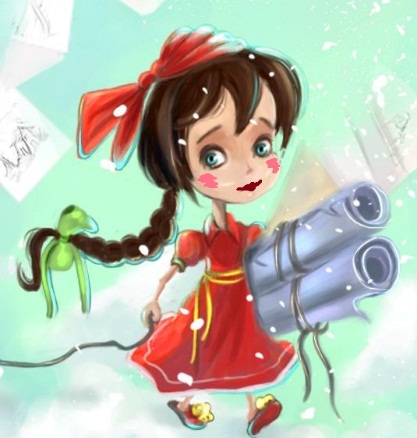               Ежемесячное издание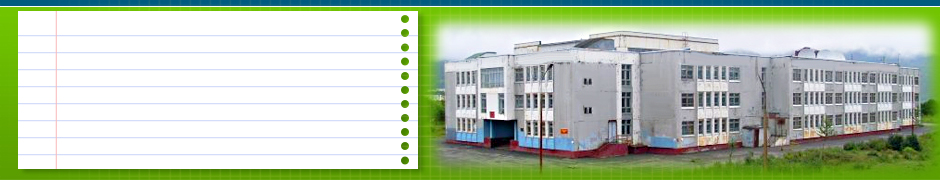                  № 10       Декабрь 2016«Если тебе угрожает опасность»Соблюдая правила безопасности, ты сможешь принять самое правильное решение в сложной ситуации и избежать встречи с преступником.Для этого нужно навсегда усвоить «Правило четырех «не»»:Не разговаривай с незнакомцами и не впускай их в дом.Не заходи с ними в лифт и подъезд.Не садись в машину к незнакомцам.Не задерживайся на улице после школы, особенно с наступлением темноты.В каких ситуациях всегда отвечать «нет!»:- Если в отсутствие родителей пришел незнакомый человек, впускать его в квартиру или идти с ним куда-то.- Если новый знакомый угощает чем-то.- Если незнакомец предлагает тебе посмотреть что-то или помочь донести сумку, обещая заплатить.- Если тебе предложили сниматься в кино или участвовать в конкурсе красоты, не соглашайся сразу, а спроси, когда и куда можно подойти вместе с родителями.Правила поведения на улице: - Если приходится идти вечером в одиночку, шагай быстро и уверенно и не показывай страха; можно подойти к женщине, которая вызывает доверие, или к пожилой паре и идти рядом с ними.- В автобусе, трамвае, метро, электричке садись ближе к водителю или машинисту и выходи из вагона в последний момент, не показывая заранее, что следующая остановка твоя.- Не голосуй на дороге и не отвечай на предложении подвезти или просьбу показать, как проехать куда-то. Ни в коем случае не садись в машину, чтобы показать дорогу.- Не ходи в отдаленные и безлюдные места.- Иди по улице в темное время в группе, вышедшей из автобуса, метро, электрички.- Переходи по подземному переходу в группе.- Увидев впереди группу людей или пьяного, лучше перейди на другую сторону улицы или измени маршрут.- Идя вдоль дороги, выбирай маршрут так, чтобы идти навстречу транспорту.- Если автомобиль начинает медленно двигаться рядом, перейди на другую сторону.- Всегда предупреждай родственников о том, куда идешь, и проси их встретить тебя в вечернее время.                 Тяжесть жизни…Многие переживали такое.	Я падаю… от тяжести всей жизни. Ну почему всё на меня? Любовь, потери, ссоры, крики, печально хорошие воспоминания, драки и тяжкий выбор. Я согласна, это тяжело и трудно, но пережить должен каждый. Это хочется всё бросить. Закончив жизнь самоубийством. Но это просто такой момент жизни. Проверки на прочность. Так скажем черная полоса. Её надо пережить, ведь наступит когда-нибудь белая, счастливая полоса.                                                     Любовь.Я с вам согласна, что любовь, это просто восхитительное чувство. Оно может принести не только радость, но и сильную боль. Когда ты рядом с любимым человеком, тебе хорошо, не смотря на всё происходящее, но если этот человек не ведет себя правильно, то есть грубит, унижает и т.д. То это огорчает, а иногда и может вести в депрессию.  Так же если пара расстаётся. Обоим плохо или наоборот одному из них.  Некоторых это может сподвигнуть на любые поступки.          А особенную боль приносят воспоминания, о прошлом.                                                  Воспоминания                                 Каждым имел хорошие воспоминание. Как вам было весело или просто хорошо. Но через некоторое время они же могут «съедать» вас изнутри. Если поссорился с другом, то многие вещи напоминают о том, чем вы занимались. Особенную боль приносят воспоминания о любимом человеке. Музыка, которую вы слушали вместе, места, в которых вы были, движения и разговоры. Всё остаётся в памяти. В эти моменты ты хочешь стереть, что бы было легче. И слова «Память лечит» это не правда …                                                   Ссоры, крикиВсе ссорятся, ругаются. Это конечно разочаровывает. Каждый хочет доказать свою правоту, хоть и не прав. От этого они злиться, кричат и повышают голос. Из-за этого люди часто расходятся, расстаются. На это смотреть нельзя. Трудно и больно слышать все, что они говорят. Иногда люди сорятся из-за пустяка. От этого особенно грустно и печально.Синюшкина Елизавета 6 «Б»КОРОТКОВА ОЛЬГА ВАСИЛЬЕВНА – 1 декабря  НАЙДЮК ИРИНА ВАСИЛЬЕВНА – 24 декабря МАЛЬЦЕВА АННА МИХАЙЛОВНА – 28 декабряГАВРИЛОВА ОКСАНА ВАЛЕРЬЕВНА – 31 декабря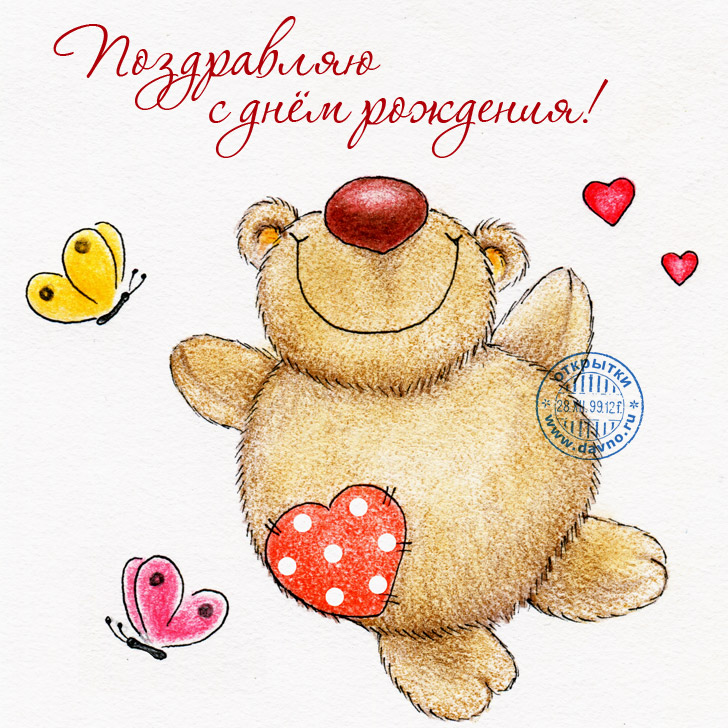 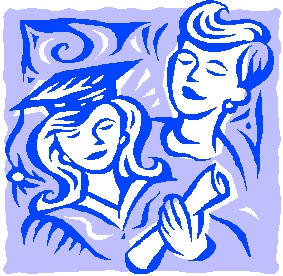 Читайте в этом номере: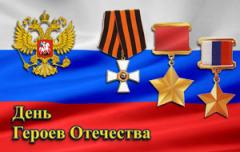 День Героев Отечества в России — это памятная дата, которая отмечается в нашей стране ежегодно 9 декабря. Она установлена            Федеральным законом Российской Федерации № 22-ФЗ от 28 февраля 2007 года. Надо сказать, что свою историю данный праздник ведет еще с 18 века. Эта декабрьская дата приурочена к выдающемуся событию эпохи правления императрицы Екатерины II — в 1769 году она учредила орден Святого Георгия Победоносца. В те годы этим орденом награждались воины, проявившие в бою доблесть, отвагу и смелость. Орден Святого Георгия имел 4 степени отличия, из которых первая была наивысшей. Известно, что кавалерами всех четырех степеней стали 4 человека, среди которых великие русские полководцы М.И. Кутузов и М.Б. Барклай-де-Толли. Екатерина II удостоила и себя этой награды в честь учреждения ордена. До 1917 года в день памяти Святого Георгия (26 ноября по старому стилю) в России отмечался праздник георгиевских кавалеров. После Октябрьской революции 1917 года праздник, как и орден, были упразднены. Статус высшей военной награды был возвращен ордену в 2000 году в соответствии с Указом Президента. В 2007 году российские парламентарии выдвинули идею о возрождении данного праздника (который затем и был установлен). Авторы законопроекта пояснили, что возрождение традиции празднования Дня героев — это не только дань памяти героическим предкам, но и чествование ныне живущих Героев Советского Союза, Героев Российской Федерации, кавалеров ордена Святого Георгия и ордена Славы. А также они выразили надежду, что новая памятная дата будет способствовать «формированию в обществе идеалов самоотверженного и бескорыстного служения Отечеству». И сегодня в День Героев Отечества — 9 декабря — в России чествуют Героев Советского Союза, Героев Российской Федерации и кавалеров ордена Святого Георгия и ордена Славы. В честь этой даты в Москве, в Георгиевском зале Кремля, проходит торжественный приём с участием Героев Отечества, на который также приглашаются члены правительства РФ, члены Совета Федерации и Госдумы, региональные власти, а также представители конфессий, общественных объединений, деятели культуры, науки и искусства. А в российских городах к этому дню приурочено проведение праздничных концертов, встречи с ветеранами и другие торжественные мероприятия.День материДень матери — один из тех праздников, которые боятся случайно пропустить в суете повседневных забот. Этот праздник посвящен самой любимой и самой главной женщине, подарившей возможность жить и радоваться жизни. Официально День матери в России начали отмечать в 1999 году, но самые первые упоминания о празднике можно обнаружить в истории древнего мира.День матери в истории и культуре разных странПочитание матерей много веков назад существовало еще в Древней Греции. Жители этой сказочной страны поклонялись в один из весенних дней Гее — матери всех богов. Древние кельты чествовали в праздничный день богиню Бриджит, а у римлян существовал трехдневный мартовский праздник, в который они воспевали родительницу своих покровителей — Кибеле.В Англии еще в далеком 17 веке было принято отмечать Мамино воскресение, провозглашенное королем Генрихом III. В каждое второе воскресенье Великого поста упорхнувшие из семейного гнезда дети, работающие в богатых домах, должны были навещать родителей с подарками и гостинцами, купленными на заработанные самостоятельно деньги. В честь материнского праздника работодатели предоставляли всем желающим законный выходной день.В Америке существует своя история появления трогательного праздника. Его основательницей считается Джулия Уорд Хоу, опубликовавшая в 1870 году Прокламацию Дня матери. К сожалению, всеобщей поддержки ее инициатива не получила. Скорее всего, причина этого была в том, что Джулия позиционировала роль матери только в качестве борца за мир.День матери в современной РоссииИнициатива создания праздника в Российской Федерации исходила от Комитета Государственной Думы по делам женщин, семьи и молодежи. С полезным предложением учредить День матери выступила председатель Комитета — Алевтина Викторовна Апарина. Приказ об учреждении в России Дня матери был подписан 30 января 1988 года Борисом Ельциным, занимающим в то время пост президента страны. Дата празднования была назначена на последнее воскресенье ноября.С 1999 года этот трогательный праздник стал одним из самых обожаемых в каждой российской семье. В этот день душевные поздравления сыплются в адрес любимых матерей и женщин, которые носят младенца под сердцем. К празднику дети всех возрастов готовят сюрпризы. Малыши мастерят подарки своими руками и рисуют красивые открытки. Повзрослевшие дети навещают родителей с гостинцами, цветами и полезными презентами.В этот день повсеместно проходят праздничные концерты, конкурсы, фестивали, выставки, посвященные матерям. По телевидению транслируют душевные фильмы и праздничные передачи. В школах и дошкольных детских учреждениях проводят утренники и тематические вечера. В социальных сетях и на форумах счастливые женщины поздравляют друг друга, а любящие дети осыпают их виртуальными букетами, красочными картинками и красивыми стихами